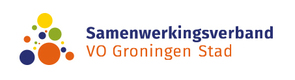 Betreft: Memo vergoedingen en kosten verwijzingen (maatwerk en vso) 2022-2023Aan: Van: directeur-bestuurder SWVDatum:	oktober 2022 (aangepast op verhoging bekostiging swv’s i.v.m. prijsindex)InleidingOm als school zicht te houden op de financiële gevolgen van verwijzingen naar (maatwerk)voorzieningen / scholen in ons SWV hieronder de stand van zaken in 2022-2023.Per januari 2022 is de vereenvoudiging bekostiging in werking getredenVoor de basisbekostiging geldt Bekostiging scholenMiddelen worden toegedeeld middels Basisbedrag per lln in de school (€5,-); Variabel bedrag per lln in de school (€80);Expertisebekostiging (vervanger Tripartiete regeling);Bedrag OPP overig (€3708) per lln op basis telling school in juni 2020; in het PrO: €1672Bedrag OPP leerrendementen klas 1 en 2 (€5188) en OPP VMBO voor scholen met BB/KB (€5188)  per lln op basis telling school in juni 2020;Pilots;Tussentijdse arrangementen, indien wordt aangetoond dat de bestaande vergoeding toegekend in juli 2021 op basis aanvraag van de school, niet toereikend is en uitbreiding formatie wordt ingezet; NB1 Er is voor alle scholen in het SWV een gezamenlijk maximum budget beschikbaar van €50.000. Indien de aanvragen dit bedrag overschrijden wordt in juni 2022 een verdeling gemaakt van deze middelen. De directeur-bestuurder stelt het bedrag vast;NB 2 Voorheen: Aanvragen kunnen worden ingediend vanaf €1500. Daaronder wordt verwacht dat de school zelf financiert. We laten dit per 1-8-22 vervallen. Alle bedragen komen voor vergoeding in aanmerking.Na afloop van het schooljaar 2021-2022, in oktober vinden (vanaf €500) verrekeningen plaats van extra toewijzingen en terugbetalingsregelingen.a.€ 8.030 per leerling in het vwo, havo, mavo of vbo, met uitzondering van leerlingen in het derde of vierde leerjaar van de basisberoepsgerichte en kaderberoepsgerichte leerweg van het vbo;b.€ 9.450 per leerling in het pro of in het derde of vierde leerjaar van de basisberoepsgerichteof kaderberoepsgerichte leerweg van het vbo.VoorzieningKosten schoolWordt geïnd doorKosten SWVRebound Stad€220 per week per llnOpenbaar OnderwijsGroningen2 x een factuur over de periodes: augustus-december en januari-juli€700.000 op jaarbasis (inclusief Doorstart en TTVO)Rebound Gomarus€0 (interne verrekening)nvt€100.000 op jaarbasisMaatwerk TTVO en Doorstart€8030 (basis)+ €3708 (OPP overig), €5188 (OPP VMBO en OPP LR klas 1 en VMBO)40/40 regelingOpenbaar Onderwijs Groningen2 x een factuur:augustus-decemberjanuari-juli€3708 (OPP overig) via de school inschrijving te verrekenen met O-O-GMaatwerk Cluster 3€8030 (basis)+ €3708 (OPP overig), €5188 (OPP VMBO en OPP LR klas 1 en VMBO)40/40 regeling€21.500 op jaarbasisSymbiose en    proefplaatsing op vsoIn het symbiosecontract worden afspraken vastgelegd over de inzet van VSO en VO  in een verhouding van max.60%/40%. Schoolbesturen verrekenen dit op basis van de 40 wekenregeling onderlingDe middelen (basisbekostiging & ondersteuningsbekostiging) worden overeenkomstig de inzet door de VO school overgeheveld naar de VSO school.Dit zijn doorgaans lln met een OPP die door het SWV wordt betaaldSymbiose en proefplaatsingen vso lln op het regulierIn het symbiosecontract worden afspraken vastgelegd over de inzet van VO en VSO  in een verhouding van max. 60%/40%. Schoolbesturen verrekenen dit onderling op basis van de 40/40 wekenregeling.De middelen (basisbekostiging & ondersteuningsbekostiging) worden overeenkomstig de inzet door het VSO overgeheveld naar de VO school.Dit zijn doorgaans lln met een OPP. OPP bekostiging  door het SWVIn alle bovenstaande gevallen blijft de leerling ingeschreven staan bij de school die verwijst.In onderstaande verplaatsingen wijzigt de school van inschrijving.In alle bovenstaande gevallen blijft de leerling ingeschreven staan bij de school die verwijst.In onderstaande verplaatsingen wijzigt de school van inschrijving.In alle bovenstaande gevallen blijft de leerling ingeschreven staan bij de school die verwijst.In onderstaande verplaatsingen wijzigt de school van inschrijving.In alle bovenstaande gevallen blijft de leerling ingeschreven staan bij de school die verwijst.In onderstaande verplaatsingen wijzigt de school van inschrijving.VSO plaatsing na 1 oktober €8030 (basis)+ €3708 (OPP overig), €5188 (OPP VMBO en OPP LR klas 1 en VMBO)40/40 regeling, éénmalig in het jaar van verwijzenSWV€22.400 per leerling in het jaar van verwijzen en €14.300 in de vervolgjaren (categorie 1)Van regulier naar regulier binnen het SWVNB1 van vso naar regulier kan niet worden verrekendNB2 er zijn geen afspraken met scholen in andere SWV’s€8030 (basis)+ €3708 (OPP overig), €5188 (OPP VMBO en OPP LR klas 1 en VMBO)40/40 regelingScholen onderlinggeenVoorzieningKosten schoolWordt geïnd doorKosten SWVResidentiele verwijzing (gesloten)Geen kostennvtnvtResidentiele verwijzing met onderwijs via vso ivm doorverwijzing door JeugdhulpZie vso plaatsingen